HARRIS COUNTY – HOUSTON SPORTS AUTHORITY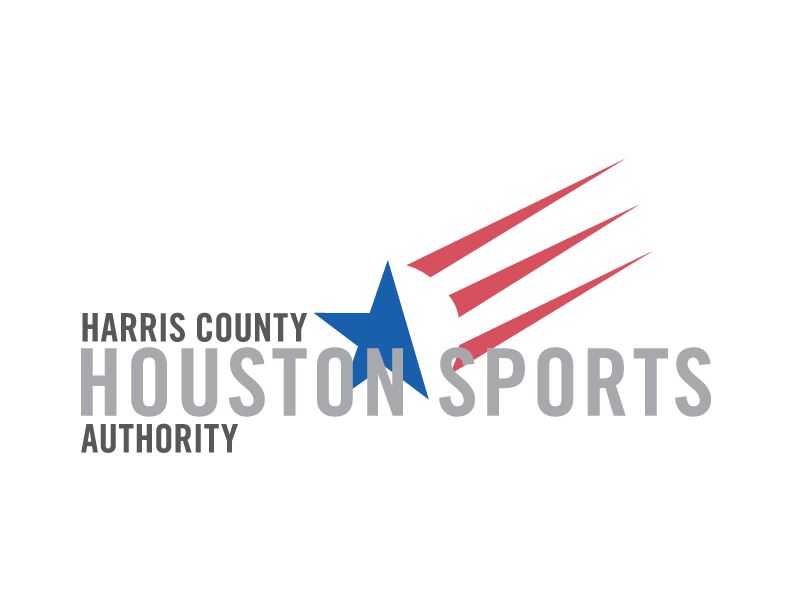 2023 BOARD OF DIRECTORS MEETING DATESUnless otherwise noted, all meetings will begin promptly at 10:00a.m., and may be held virtually.Thursday, February 2, 2023Thursday, April 6, 2023Thursday, June 1, 2023Thursday, August 3, 2023Thursday, October 5, 2023Thursday, December 7, 2023